МУНИЦИПАЛЬНОЕ ОБРАЗОВАНИЕ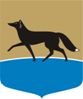 ГОРОДСКОЙ ОКРУГ ГОРОД СУРГУТДУМА ГОРОДА СУРГУТАРЕШЕНИЕПринято на заседании Думы 15 марта 2018 года№ 243-VI ДГОб отчёте Контрольно-счетной палаты города Сургута за 2017 годВ соответствии со статьёй 19 Федерального закона от 07.02.2011 
№ 6-ФЗ «Об общих принципах организации и деятельности контрольно-счетных органов субъектов Российской Федерации и муниципальных образований», рассмотрев представленный Контрольно-счетной палатой города отчёт за 2017 год, Дума города РЕШИЛА:Принять к сведению отчёт Контрольно-счетной палаты города Сургута 
за 2017 год согласно приложению.Председатель Думы города						  Н.А. Красноярова«20» марта 2018 г.Приложение к решению Думы городаот 20.03.2018 № 243-VI ДГОтчёт Контрольно-счетной палаты города Сургута за 2017 годОтчёт о деятельности Контрольно-счетной палаты города Сургута (далее – Контрольно-счетная палата, КСП) за 2017 год подготовлен 
в соответствии с Федеральным законом от 07.02.2011 № 6-ФЗ «Об общих принципах организации и деятельности контрольно-счетных органов субъектов Российской Федерации и муниципальных образований» (далее – Закон № 6-ФЗ), Положением о Контрольно-счетной палате города, утверждённым решением Думы города от 27.02.2007 № 170-IV ДГ 
(далее – Положение № 170-IV ДГ).1. Основные положения.1.1. Задачи и функции.Контрольно-счетная палата является постоянно действующим органом внешнего муниципального финансового контроля.Основные задачи в отчётном периоде заключались в контроле 
за исполнением местного бюджета, соблюдением установленного порядка подготовки и рассмотрения проекта местного бюджета, отчёта о его исполнении, а также в проверке законности и результативности использования средств местного бюджета и муниципальной собственности.1.2. Основные направления деятельности.В соответствии со статьёй 10 Закона № 6-ФЗ, статьёй 10 Положения № 170-IV ДГ внешний муниципальный финансовый контроль осуществляется в форме контрольных и экспертно-аналитических мероприятий.В числе основных задач, на решение которых были направлены внимание и усилия Контрольно-счетной палаты в 2017 году, – обеспечение предварительного и последующего контроля за формированием 
и исполнением бюджета города в соответствии со статьёй 265 Бюджетного кодекса РФ (далее – БК РФ), контроль в сферах муниципального управления, городского хозяйства, строительства, социальной сфере, аудит в сфере закупок.В отчётном периоде контрольные и экспертно-аналитические мероприятия проводились в Администрации города и её структурных подразделениях, в учреждениях и организациях, получивших средства 
из городского бюджета, а также использующих муниципальное имущество или земельные участки, расположенные на территории города, в том числе государственная собственность на которые не разграничена.1.3. Основные итоги работы в 2017 году.Контрольно-счетной палатой проведено:1) 28 контрольных мероприятий, в том числе 2 – совместно 
с Прокуратурой города Сургута;2) 123 экспертно-аналитических мероприятия, в том числе подготовлено 80 заключений на проекты муниципальных правовых актов, проведено 32 экспертизы муниципальных программ и 11 тематических мероприятий.Основные показатели, характеризующие деятельность Контрольно-счетной палаты за 2015 – 2017 годы, приведены в таблице 1.Таблица 1Примечание: *Предложения по устранению финансовых недостатков и нарушений учтены в тыс. рублей (строка 4.7). Предложения по несуммовым недостаткам и нарушениям учтены в количестве (ед.) предложений 
(строка 4.11).Объём средств, проверенных в 2017 году в ходе контрольных 
и экспертно-аналитических мероприятий без учёта бюджетных ассигнований, охваченных в рамках контроля формирования и исполнения бюджета города, за различные проверяемые периоды составил 1 335 308,4 тыс. рублей, из них 1 270 423,0 тыс. рублей – бюджетные средства и средства, полученные 
из бюджета в виде субсидий, и 64 885,4 тыс. рублей – средства от приносящей доход деятельности бюджетных, автономных учреждений и собственные средства муниципальных предприятий.Объём средств, охваченных мероприятиями КСП, не включает балансовую стоимость объектов основных средств и кадастровую стоимость земельных участков в размере 3 428 979,2 тыс. рублей, в отношении которых проверено соблюдение требований законодательства в сфере управления 
и распоряжения имуществом.Структура недостатков и нарушений по результатам мероприятий, проведённых в 2017 году, представлена в таблице 2.Таблица 2Пояснения: *доля нарушений, по которым возможно возмещение средств в бюджет города, в общей сумме нарушений, подлежащих устранению (стр. 2.2.1/стр. 2.2)*100%.**Процент устранённых нарушений от суммы нарушений, подлежащих устранению 
(стр. 2.3/стр. 2.2)*100%.***Процент возмещённых в отчётном году в бюджет города средств от суммы нарушений, 
по которым возможно возмещение (стр. 2.3.1/стр. 2.2.1)*100%.****Процент устранённых нарушений от суммы нарушений, подлежащих устранению 
(стр. 3.3/стр. 3.2)*100%.Недостатки и нарушения в сфере управления и распоряжения муниципальным имуществом составили 118 947,03 тыс. рублей (определяются как балансовая (кадастровая) стоимость этого имущества), в том числе по возможности устранения (подлежит устранению (устранено) или носит неустранимый характер:1) в 2015 – 2016 годах проведена приватизация 17 объектов муниципального имущества общей балансовой стоимостью 70 947,46 тыс. рублей, находящегося в аренде у субъектов малого и среднего предпринимательства, без включения их в прогнозный план приватизации 
в нарушение статьи 24 решения Думы города № 604-IV ДГ (в редакции, действующей в проверяемый период), носит неустранимый характер;2) МАУ «Ледовый Дворец спорта» не используется в деятельности имущество стоимостью 814,59 тыс. рублей, а также не используется 
по прямому назначению оборудование видеотрансляции балансовой стоимостью 46 075,92 тыс. рублей (носит неустранимый характер);3) МАУ «Ледовый Дворец спорта» предоставлены в безвозмездное пользование третьим лицам два нежилых помещения общей балансовой стоимостью 483,91 тыс. рублей в нарушение требований законодательства 
и устава учреждения (устранено);4) за МБУ ДО СДЮСШОР «Югория» им. А.А. Пилояна закреплено спортивное оборудование (спортивный комплекс № 2) балансовой стоимостью 351,05 тыс. рублей на праве оперативного управления 
в отсутствие у учреждения технической возможности его установки 
и эксплуатации (подлежит устранению);5) МКУ «Управление капитального строительства» не обеспечены условия хранения части муниципального резерва строительных материалов общей стоимостью 161,80 тыс. рублей, соответствующие требованиям 
«ПОТ РО-14000-007-98. Положение. Охрана труда при складировании материалов», утверждённого Департаментом экономики машиностроения Минэкономики РФ 25.02.1998 (носит неустранимый характер);6) муниципальными унитарными предприятиями эксплуатировались отдельные объекты основных средств оперативного резерва общей стоимостью 112,30 тыс. рублей, переданных им на хранение, в нарушение условий договоров хранения и постановления Администрации города 
от 10.06.2010 № 2683 «Об утверждении Положения об оперативном резерве Администрации города» (носит неустранимый характер).Общий объём финансовых недостатков и нарушений, выявленных 
в 2017 году, составил 798 307,32 тыс. рублей (из них: по результатам контрольных мероприятий – 362 974,76 тыс. рублей; экспертно-аналитических мероприятий – 435 332,56 тыс. рублей), в том числе по видам в соответствии с Классификатором нарушений, выявляемых в ходе внешнего государственного аудита (контроля), одобренным Советом контрольно-счетных органов при Счетной палате Российской Федерации, 
и по возможности устранения:1) 971,42 тыс. рублей – неэффективное использование бюджетных средств и средств, полученных из бюджета города в виде субсидий, из них:1.1) 484,89 тыс. рублей – на указанную сумму в 1-м квартале 2017 года был полностью исполнен (осуществлено 11 уборок в Центре военно-прикладных видов спорта на площади 6 120,9 кв.м.) контракт, заключённый МБУ «ЦСП «Сибирский легион» и предусматривавший оказание услуг 
по зимнему содержанию на протяжении всего 2017 года. В то же время 
в течение всего 2016 года тому же заказчику в рамках аналогичного контракта оказаны услуги по зимнему содержанию в большем объёме (осуществлено 12 уборок в Центре военно-прикладных видов спорта на площади 6 120,9 кв.м.) 
и по меньшей стоимости (289,35 тыс. рублей) (носит неустранимый характер). Отметим, что в декабре 2017 года Учреждение дополнительно заключило новый контракт на оказание услуг по зимнему содержанию территории, согласно которому за период с 22 по 31 декабря 2017 года осуществлена уборка на площади 90 160,24 кв.м. (в контракте не предусмотрено количество уборок) на общую сумму 196 781,28 рублей. С учётом ранее исполненного контракта оказание услуг по зимнему содержанию в 2017 году обошлось учреждению в 681 678,12 рублей, в 2016 году – 289 353,60 рублей;1.2) 242,58 тыс. рублей – неэффективное использование средств субсидии на финансовое обеспечение выполнения муниципального задания МБУ «Сибирский легион» вследствие заключения контракта на оказание услуг по откачке и вывозу бытовых стоков в г.п. Барсово, Центр военно-прикладных видов спорта в 2017 году в результате завышения цены контракта в 1,5 – 2,5 раза, которое возникло в следствие ненадлежащего применения Учреждением метода сопоставимых рыночных цен (анализа рынка) 
при определении и обосновании цены контракта (носит неустранимый характер). Отметим, что по запросу КСП исполнитель предоставил коммерческое предложение, согласно которому услуги по откачке и вывозу бытовых стоков в сопоставимых условиях могли быть оказаны им в 2017 году по цене, меньшей чем та, которая сложилась по результатам аукциона 
и фигурирует в заключённом контракте;1.3) 112,70 тыс. рублей – неэффективное (безрезультатное) использование бюджетных средств, направленных на оплату услуг водоснабжения в увеличенном объёме из-за неоднократных порывов инженерных сетей в МБОУ СОШ № 38 (в декабре 2014 года, феврале и марте 2015 года), при недостаточном контроле технического состояния сетей 
со стороны МКУ «ДЭАЗиИС» и обслуживавшей подрядной организации, так как фиксация порывов осуществлялась спустя несколько дней (6 – 7 дней) после их возникновения (носит неустранимый характер);1.4) 73,73 тыс. рублей – завышение стоимости выполненных работ 
по устройству пешеходного перехода ул. Щепёткина в районе СОШ № 4 
в результате применения МКУ «ДДТиЖКК» неактуальных федеральных единичных расценок, задвоения стоимости материалов, используемых 
при устройстве секций ограждений, и работ по погрузке, разгрузке и перевозке ограждений (подлежит устранению);1.5) 36,34 тыс. рублей – стоимость работ по нанесению дорожной разметки, частично пришедшей в негодность в период действия гарантийного срока, в рамках контракта на устройство пешеходного перехода (г. Сургут, ул. Щепёткина в районе СОШ № 4), заключённого МКУ «ДДТиЖКК» (подлежит устранению);1.6) 19,3 тыс. рублей – сумма превышения предельных цен, установленных распоряжением Администрации города от 17.08.2016 № 1550, при закупке МБУ «ЦСП «Сибирский легион» отдельных товаров (носит неустранимый характер);1.7) 1,88 тыс. рублей – оплата ООО «УК ДЕЗ «Центральный жилой район» (далее – ООО «УК ДЕЗ «ЦЖР») завышенной стоимости работ 
по устройству на входных группах многоквартирных домов оборудования 
для беспрепятственного доступа в жилые дома людей с ограниченными возможностями здоровья вследствие некорректно сформированного индекса перевода с базовых цен 2001 года в текущие цены (устранено путём возврата ООО «УК ДЕЗ «ЦЖР» в бюджет города части субсидии в размере 1,88 тыс. рублей);2) 145 100,29 тыс. рублей – неправомерное (нормативно необоснованное) использование бюджетных средств и средств, полученных 
из бюджета города в виде субсидий, а также планирование использования бюджетных средств в отсутствие обоснованной потребности, из них:2.1) 121 515,34 тыс. рублей – в рамках экспертизы проекта бюджета города на 2018 – 2020 годы (подлежит устранению), в том числе:2.1.1) 73 440,01 тыс. рублей – излишне запланированные департаментом образования Администрации города на содержание имущества подведомственных муниципальных образовательных учреждений в связи 
с их расчётом без применения коэффициента платной деятельности;2.1.2) 18 331,38 тыс. рублей – запланированные Администрацией города 
на выплату среднемесячного заработка на период трудоустройства при сокращении штата в отсутствие соответствующего муниципального правового акта о проведении мероприятий по оптимизации численности 
(в итоге бюджетные ассигнования обоснованно уменьшены на 17 020,44 тыс. рублей в связи с предоставлением после направления заключения 
на проект бюджета на 2018 – 2020 годы финансово-экономического обоснования на сумму 1 310,94 тыс. рублей);2.1.3) 12 327,33 тыс. рублей – запланированные Администрацией города (ДГХ) в отсутствие определения видов работ, необходимых к выполнению 
при формировании нормативов финансовых затрат на ремонт и содержание автомобильных дорог, и отсутствием обоснованной необходимости привлечения сторонних организаций;2.1.4) 3 609,03 тыс. рублей – запланированные Администрацией города (комитет по управлению имуществом) на оказание услуг по охране муниципального имущества (база отдыха, г. Сургут, Северный промрайон, 
ул. Аграрная, 6 (на земельном участке с кадастровым номером 86:10:0101253:93)) в связи с отсутствием правовых оснований, так как указанное имущество не является муниципальным;2.1.5) 3 600,00 тыс. рублей – запланированные ДАиГ на охрану информационных щитов, намеченных к установке в местах незаконного строительства, в отсутствие правового обоснования осуществления данных расходов;2.1.6) 3 352,93 тыс. рублей – запланированные на выплату стипендий воспитанникам муниципальных учреждений в сфере физической культуры 
и спорта в связи с преобразованием этих учреждений в организации спортивной подготовки в отсутствие соответствующего муниципального правового акта. На 13-ом заседании Думой города принято решение 
№ 217-VI ДГ, которое позволило Администрации города нормативно обосновать данные расходы бюджета;2.1.7) 2 789,76 тыс. рублей – излишне запланированные Администрацией города (МКУ «ХЭУ») на коммунальные услуги административных зданий в связи с применением завышенных тарифов 
на тепло- и электроснабжение;2.1.8) 2 331,25 тыс. рублей – излишне запланированные Администрацией города (МКУ «ДЭАЗиИС») вследствие применения неактуальных сметных нормативов и завышения объёма материалов;2.1.9) 1 126,36 тыс. рублей – излишне запланированные Администрацией города (комитет культуры и туризма) на содержание недвижимого имущества, особо ценного движимого имущества и уплату налогов МБУ ДО «Детская художественная школа № 1 им. Л.А. Горды» 
в связи с неверным определением коэффициента платной деятельности;2.1.10) 212,33 тыс. рублей – излишне запланированные ДАиГ (МКУ «УКС») бюджетные ассигнования на содержание имущества в связи 
с превышением нормативов, утверждённых распоряжением Администрации города от 07.10.2016 № 1880;2.1.11) 153,90 тыс. рублей – излишне запланированные ДАиГ расходы по участию в семинарах в городах Москве и Санкт-Петербурге в связи 
с превышением нормативов, утверждённых распоряжением Администрации города от 07.10.2016 № 1880;2.1.12) 152,22 тыс. рублей – излишне запланированные Администрацией города (МКУ «ХЭУ») для оплаты услуг управления многоквартирными домами в связи с завышением тарифов на тепло- и электроснабжение;2.1.13) 42,00 тыс. рублей – излишне запланированные Администрацией города (МКУ «ХЭУ») расходы на выплаты социального характера работникам учреждения, которые подлежат сокращению с 01.01.2018;2.1.14) 19,59 тыс. рублей – излишне запланированные Администрацией города на содержание здания СОК «Олимпиец» в связи с расчётом стоимости услуг на обследование инженерных систем без применения коэффициента платной деятельности;2.1.15) 17,57 тыс. рублей – излишне запланированные ДАиГ 
на мероприятие «Организация работы по формированию земельных участков на аукцион и под индивидуальное жилищное строительство для льготных категорий граждан» в отсутствие документального обоснования данной суммы расходов;2.1.16) 9,68 тыс. рублей – запланированные Администрацией города (управлением по делам гражданской обороны и чрезвычайным ситуациям) 
на страхование сотрудников от клещевого энцефалита в отсутствие правового обоснования осуществления данного вида расходов;Вышеуказанное в подпунктах 2.1.1 – 2.1.16 полностью учтено 
в поправках к проекту бюджета и принято Думой города, за исключением бюджетных ассигнований в сумме 1 310,94 тыс. рублей, отражённых 
в подпункте 2.1.2 настоящего отчёта;2.2) по другим проверкам – 23 584,95 тыс. рублей:2.2.1) 15 500,88 тыс. рублей – реализация МБУ ДО СДЮСШОР «Югория» им. А.А. Пилояна в сентябре – ноябре 2017 года программ спортивной подготовки по видам спорта за счёт средств, полученных 
из бюджета города по подразделу 07 03 «Дополнительное образование детей», а не по подразделу 11 00 «Физическая культура и спорт» (носит неустранимый характер);2.2.2) 5 200,00 тыс. рублей – средства субсидии на финансовое обеспечение выполнения муниципального задания, направленные 
на осуществление МБУ ДО СДЮСШОР «Югория» им. А.А. Пилояна в августе 2017 года образовательной деятельности в отсутствие лицензии на неё (носит неустранимый характер);2.2.3) 2 071,54 тыс. рублей – неправомерное (нормативно необоснованное) использование бюджетных средств, направленных 
МКУ «ДЭАЗиИС» на оплату коммунальных услуг, предоставленных 
СГМУП «Горводоканал» и СГМУП «Тепловик» учреждениям социальной сферы (образования, культуры и спорта), в том числе:300,04 тыс. рублей – сумма необоснованной переплаты, произведённой МКУ «ДЭАЗиИС» за услуги водоснабжения и водоотведения, предоставленные в 2016 году СГМУП «Горводоканал» объектам социальной сферы, при отсутствии подтверждённой задолженности по состоянию 
на 31.12.2016 (акты сверки расчётов не оформлялись) (устранено путём возмещения СГМУП «Горводоканал» в бюджет города денежных средств 
в размере 300,04 тыс. рублей);1 771,50 тыс. рублей – стоимость неправомерно принятых 
МКУ «ДЭАЗиИС» к оплате и оплаченных СГМУП «Тепловик» в рамках исполнения муниципальных контрактов потерь тепловой энергии в объёме 590,473 Гкал при отсутствии достигнутого между сторонами соглашения 
по существенному условию – объёму тепловых потерь (носит неустранимый характер);2.2.4) 273,65 тыс. рублей – расходование средств бюджета 
на обеспечение питанием сотрудников МКУ «Сургутский спасательный центр» (далее – МКУ «ССЦ») в отсутствие правового основания (носит неустранимый характер);2.2.5) 258,46 тыс. рублей – необоснованное применение МАУ «Ледовый Дворец спорта» стимулирующих и компенсационных выплат при расчёте 
и выплате заработной платы работникам учреждения за работу в выходные 
и праздничные дни (носит неустранимый характер);2.2.6) 85,31 тыс. рублей – завышена стоимость работ по установке оконных блоков в МБОУ НШ «Перспектива» (дошкольное отделение), выполненных в 2016 году ООО «Компания ТермоТехнологии», в результате необоснованного увеличения подрядчиком объёмов работ по резке бетонного подоконника и некорректного применения Заказчиком индексов перевода стоимости материалов (устранено путём возмещения ООО «Компания ТермоТехнологии» в бюджет города денежных средств в размере 85,31 тыс. рублей);2.2.7) 62,91 тыс. рублей – приобретение за счёт средств субсидии 
на финансовое обеспечение выполнения муниципального задания излишнего числа наградной атрибутики (624 вместо 324 единиц) в нарушение положений о проведении 5 (пяти) официальных спортивных мероприятий по гиревому спорту и скалолазанию (носит неустранимый характер);2.2.8) 39,03 тыс. рублей – оплата работникам МАУ «Ледовый Дворец спорта» компенсации отпуска в отсутствие правового основания, а также стоимости проезда к месту использования отпуска в отсутствие подтверждающих документов (устранено путём перерасчёта заработной платы в сумме 35,60 тыс. рублей на основании заявления работника, 3,43 тыс. рублей возвращены работником и перечислены в доход бюджета);2.2.9) 37,19 тыс. рублей – принятие и оплата ООО «УК ДЕЗ «Восточный жилой район» (далее – ООО «УК ДЕЗ «ВЖР») железобетонных плит, бывших в употреблении, по стоимости новых плит в количестве 8 штук 
при выполнении работ по устройству на входных группах многоквартирных домов оборудования для беспрепятственного доступа в жилые дома людей 
с ограниченными возможностями здоровья (устранено путём возмещения ООО «УК ДЕЗ «ВЖР» в бюджет города части субсидии, использованной неправомерно, в размере 37,19 тыс. рублей);2.2.10) 27,24 тыс. рублей – завышение стоимости фактически установленного сантехнического оборудования подрядчиком ООО «Запсибкомплектсервис» при выполнении капитального ремонта 
в МБОУ СОШ № 12, корпус № 2, блок Б (устранено путём замены подрядчиком сантехнического оборудования на 1-м этаже 
на специализированное (для маломобильных групп населения), с разницей 
в стоимости – 13,62 тыс. рублей, и перечисления ООО «Запсибкомплектсервис» средств в размере 13,62 тыс. рублей в бюджет города);2.2.11) 12,50 тыс. рублей – оплата ООО «УК ДЕЗ «ВЖР» расходов 
за услуги по составлению сметы на проектно-изыскательские работы 
в нарушение соглашения от 01.11.2016 № 39 о предоставлении субсидии (устранено путём возмещения ООО «УК ДЕЗ «ВЖР» в бюджет города части субсидии, использованной неправомерно, в размере 12,50 тыс. рублей);2.2.12) 7,08 тыс. рублей – принятие и оплата ООО «УК ДЕЗ «ВЖР» фактически невыполненных работ по устройству на входных группах многоквартирных домов оборудования для беспрепятственного доступа 
в жилые дома людей с ограниченными возможностями здоровья (устранено, работы выполнены);2.2.13) 4,00 тыс. рублей – неправомерное выделение МКУ «КГХ» субсидии ООО «УК ДЕЗ ЦЖР» на оплату работ по составлению сметы 
на проектные работы по устройству на входных группах многоквартирных домов оборудования для беспрепятственного доступа в жилые дома людей 
с ограниченными возможностями здоровья вследствие несоответствия заключённого соглашения от 08.11.2016 № 40 Порядку № 6722 (носит неустранимый характер);2.2.14) 2,95 тыс. рублей – принятие и оплата МКУ «ССЦ» фактически неоказанных услуг по обеспечению питанием сотрудников при несении дежурства (устранено путём возврата АУ СПО ХМАО-Югры «Сургутский политехнический колледж» в бюджет города денежных средств, перечисленных ему МКУ «ССЦ», в размере 2,95 тыс. рублей);2.2.15) 1,77 тыс. рублей – выплата МАУ «Ледовый Дворец спорта» ежеквартальной материальной помощи работникам, находящимся в отпуске по уходу за ребёнком до достижения им возраста трёх лет, и работникам, имеющим на иждивении ребёнка-инвалида, начиная с квартала, в котором работником было подано заявление, а не со следующего квартала, как это предусмотрено пунктом 3 приложения к решению Думы города от 24.12.2014 № 639-V ДГ (носит неустранимый характер);2.2.16) 0,44 тыс. рублей – излишне выплаченный средний заработок 
за дни нахождения в командировке работнику МАУ «Ледовый Дворец спорта» в связи с его неверным расчётом по окладу (части оклада) вместо среднего заработка (устранено, на основании заявления работника произведён перерасчёт заработной платы);3) 585,71 тыс. рублей – нецелевое использование средств субсидии 
на финансовое обеспечение выполнения муниципального задания, в том числе: 3.1) 360,45 тыс. рублей – оплата МАУ «Ледовый Дворец спорта» 
в 2016 году за счёт субсидии на финансовое обеспечение выполнения муниципального задания расходов на организацию и проведение спортивных мероприятий, не являющихся официальными, не включенными 
ни в календарный план спортивных мероприятий, ни в муниципальное задание 
и не отражёнными в отчёте о выполнении муниципального задания, 
в нарушение части 9 статьи 2 Закона № 329-ФЗ, соглашения от 13.01.2016 
№ 44-24/16 о предоставлении субсидии (подлежит устранению);3.2) 223,46 тыс. рублей – оплата МАУ «Ледовый Дворец спорта» 
в 2016 году за счёт субсидии на финансовое обеспечение выполнения муниципального задания среднего заработка за дни нахождения 
в командировке тренерам, направленным на участие в спортивных мероприятиях, не являющихся официальными, не включёнными 
ни в календарных план спортивных мероприятий, ни в муниципальное задание в нарушение части 9 статьи 2 Закона № 329-ФЗ, соглашения от 13.01.2016 № 44-24/16 о предоставлении субсидии (подлежит устранению);3.3) 1,80 тыс. рублей – оплата МАУ «Ледовый Дворец спорта» услуг легкового такси при перевозке спортсменов к месту проведения соревнований за счёт субсидии на финансовое обеспечение выполнения муниципального задания, что не соответствует целям её предоставления (устранено путём возмещения МАУ «Ледовый дворец спорта» в доход бюджета части субсидии, использованной не по целевому назначению, в размере 1,80 тыс. рублей);4) 512 824,72 тыс. рублей – недостатки и нарушения бухгалтерского 
и бюджетного учёта и отчётности, в том числе:4.1) 144 343,40 тыс. рублей – отражение Администрацией города в учёте оплаты по договорам купли-продажи недвижимого имущества с рассрочкой платежа не на основании первичного учётного документа в нарушение статьи 9 Закона № 402-ФЗ (носит неустранимый характер);4.2) 121 684,60 тыс. рублей – учёт Администрацией города пени 
и штрафов на счетах 1.205.21, 1.205.71, 1.205.73 по КБК 00011100000000000, 00011400000000000 в нарушение пункта 3 раздела II Указаний № 65н, пункта 199 Инструкции № 157н (из них 119 156,20 тыс. рублей – в рамках анализа дебиторской задолженности по доходам Администрации города, 2 528,4 тыс. рублей – в рамках проверки правомерности отчуждения муниципального имущества субъектам малого и среднего предпринимательства, подлежит устранению);4.3) 92 296,62 тыс. рублей – неверное применение бюджетной классификации при формировании проекта бюджета на 2018 – 2020 годы 
и внесении изменений в бюджет на 2017 – 2019 годы (устранено путём уточнения кодов бюджетной классификации в поправках к проекту бюджета и изменениям бюджета, а также при составлении бюджетной росписи);4.4) 73 516,12 тыс. рублей – отражение бюджетных ассигнований 
на предоставление Администрацией города субсидии МАУ «Ледовый Дворец спорта» по подразделу 1102 «Массовый спорт» вместо подразделов 1101 «Физическая культура» и 1103 «Спорт высших достижений» в нарушение подпункта 3.2 пункта 3 раздела III Указаний № 65н (носит неустранимый характер);4.5) 40 733,28 тыс. рублей – несоответствие сумм дебиторской 
и кредиторской задолженности по доходам, указанным в бюджетной отчётности, остаткам на начало и конец 2016 года, отражённым в учёте ДАиГ и МКУ «УКС» (устранено);4.6) 16 904,39 – отражение в регистрах за 2016 год бухгалтерских операций не на основании первичных учётных документов в нарушение Закона № 402-ФЗ и Инструкции № 157н (из них в рамках анализа дебиторской задолженности по доходам ДАиГ в сумме 6 646,01 тыс. рублей, Администрации города – 10 258,38 тыс. рублей; носит неустранимый характер);4.7) 13 632,10 тыс. рублей – отсутствие деления себестоимости муниципальных услуг и работ МБУ «УЛПХиЭБ» на прямые, накладные 
и общехозяйственные расходы в 2016 – 2017 годах в нарушение Инструкций № 157н, № 174н (из них в 2016 году в сумме 10 232,98 тыс. рублей (носит неустранимый характер), в 2017 году – 3 399,12 тыс. рублей (подлежит устранению));4.8) 3 462,13 тыс. рублей – несоответствие действительности информации ДАиГ в расшифровке по КОСГУ 173 «Чрезвычайные доходы 
от операций с активами» к пояснительной записке (замечание устранено 
в ходе мероприятия);4.9) 3 223,40 тыс. рублей – списание Администрацией города безнадёжной к взысканию задолженности с применением неверной корреспонденции счетов в нарушение абзаца 18 пункта 78 Инструкции № 162н (в ходе проверки некорректная запись была исправлена);4.10) 959,86 тыс. рублей – неверное отражение заключительных записей по завершению года в регистрах ДАиГ (в ходе мероприятия заключительные записи откорректированы);4.11) 925,49 тыс. рублей – учёт дебиторской задолженности ДАиГ 
на забалансовом счёте 04 «Задолженность неплатёжеспособных дебиторов» без разбивки по дебиторам в нарушение пункта 340 Инструкции № 157н (устранено);4.12) 887,16 тыс. рублей – необоснованное списание дебиторской задолженности с баланса на забалансовый счёт 04 «Задолженность неплатёжеспособных дебиторов» в нарушение пункта 339 Инструкции № 157н (в рамках анализа дебиторской задолженности по доходам ДАиГ в сумме 847,76 тыс. рублей, Администрации города – 39,4 тыс. рублей; устранено);4.13) 134,59 тыс. рублей – отражение в регистрах ДАиГ за декабрь 
2016 года операции «Красное сторно» на основании бухгалтерских справок (без номера и даты), которые не содержат информацию, предусмотренную пунктом 18 Инструкции № 157н (носит неустранимый характер);4.14) 54,11 тыс. рублей – отражение операций в регистрах ДАиГ 
по неверным дебиторам в нарушение статьи 10 Закона № 402-ФЗ (устранено);4.15) 29,70 тыс. рублей – разница между оплаченными и фактически принятыми МБУ «ЦСП «Сибирский легион» услугами по откачке и вывозу бытовых стоков, которая выявлена по результатам изучения журнала, справок по учёту количества вывезенных стоков и первичных учётных документов (акты об оказании услуг и платёжные поручения; носит неустранимый характер);4.16) 24,60 тыс. рублей – необоснованное отражение ДАиГ в форме 0503169 «Сведения о состоянии дебиторской и кредиторской задолженности» дебиторской задолженности «возникшей более 1 года назад» как долгосрочной в нарушение пункта 167 Инструкции № 191н (в ходе мероприятия нарушение устранено);4.17) 13,17 тыс. рублей – неверное отражение МКУ «ССЦ» основных средств (24 огнетушителя) на счетах учёта материальных запасов (нарушение устранено в ходе контрольного мероприятия);5) 4 160,77 тыс. рублей – упущенная возможность пополнения бюджета в результате непринятия или несвоевременного принятия заказчиками, уполномоченными структурными подразделениями Администрации города предусмотренных законодательством мер в отношении недобросовестных исполнителей муниципальных контрактов и юридических лиц, использующих муниципальное имущество, земельные участки при отсутствии правоустанавливающих документов, в том числе:5.1) 1 670,38 тыс. рублей – в результате несвоевременного формирования уполномоченными структурными подразделениями Администрации города материалов, необходимых для обращения в судебные органы, и истечением сроков исковой давности для взыскания со СГМУП «Тепловик» дебиторской задолженности за использование земельных участков (пеня) в сумме 965,72 тыс. рублей по договору от 28.11.2006 № 809 и неосновательного обогащения за неправомерное использование земельных участков в сумме 704,66 тыс. рублей (носит неустранимый характер);5.2) 1 163,91 тыс. рублей – в результате неудержания МКУ «ДЭАЗиИС» средств по банковской гарантии, предоставленной в обеспечение исполнения контракта на выполнение капитального ремонта фасада и крылец МБОУ СОШ № 12 блок Б, корпус 2, в связи с допущенными при подготовке ошибками в требовании к банку и его несвоевременным (после отзыва лицензии у банка) направлением (носит неустранимый характер);5.3) 887,75 тыс. рублей – сумма, подлежащая уплате по банковской гарантии в связи с нарушением ООО «ОРЕНСБЫТ» срока поставки товара 
в рамках контракта на поставку металлодетекторов арочных, заключённого 
с МКУ «ХЭУ» (подлежит устранению);5.4) 297,57 тыс. рублей – сумма, подлежащая уплате по банковской гарантии в связи с неисполнением (ненадлежащим исполнением) 
ООО «РПФ «Лариса Сайн» своих обязательств в рамках контракта 
на изготовление и установку автопавильонов, заключённого 
с МКУ «ДДТиЖКК» (устранено путём перечисления ООО «Банк БКФ» 
в бюджет города денежных средств в размере 297,57 тыс. рублей);5.5) 134,14 тыс. рублей – сумма неосновательного обогащения 
СГМУП «Тепловик», исчисленная Администрацией города по результатам контрольного мероприятия, проведённого в 2017 году Контрольно-счетной палатой города, вследствие неправомерного использования унитарным предприятием земельных участков (подлежит устранению);5.6) 7,02 тыс. рублей – сумма штрафа, подлежащая взысканию 
МКУ «ДЭАЗиИС» с ООО ИЦ «Сургутстройцена» за ненадлежащее исполнение обязательств по проверке ЛСР на замену оконных и дверных блоков в МБОУ НШ «Перспектива» (дошкольное отделение), в результате невыявления специалистом ООО ИЦ «Сургутстройцена» завышения стоимости материалов в связи с неверным применением индексов перевода стоимости из текущих цен в цены 2001 года и обратно (устранено путём перечисления ООО ИЦ «Сургутстройцена» в бюджет города денежных средств в размере 7,02 тыс. рублей);6) 134 664,41 тыс. рублей – прочие недостатки и нарушения, из них:6.1) 27 314,19 тыс. рублей – в рамках экспертизы проекта бюджета города на 2018 – 2020 годы, в том числе:6.1.1) 5 445,44 тыс. рублей – излишне запланированные ДАиГ на оплату проведения экспертиз по решению суда в связи с отсутствием неисполненных решений судов и с учётом фактически сложившихся расходов в 2017 году;6.1.2) 4 245,00 тыс. рублей – запланированные Администрацией города (МКУ «ЕДДС») на модернизацию и развитие 4 объектов в составе муниципальной системы оповещения и информирования населения 
о чрезвычайных ситуациях, на которых данные работы уже произведены 
в 2017 году (Администраций города после подготовки заключения на проект бюджета на 2018 – 2020 годы представлено дополнительное финансово-экономическое обоснование, где данные бюджетные ассигнования направлены на другие объекты муниципальной системы оповещения 
и информирования населения о чрезвычайных ситуациях);6.1.3) 3 534,97 тыс. рублей – излишне запланированные Администрацией города (ДГХ) на содержание автобусных остановок в связи с завышением их количества;6.1.4) 2 730,35 тыс. рублей – излишне запланированные Администрацией города (МКУ «ДЭАЗиИС») на капитальный ремонт объектов образования в связи с техническими ошибками (неверно включены стоимости по ЛСР) и завышением стоимости проверки сметной документации (поправками к проекту бюджета на 2018 – 2020 годы бюджетные ассигнования уменьшены на сумму 2 717,22 тыс. рублей);6.1.5) 2 371,77 тыс. рублей – запланированные на приобретение транспортных средств без учёта возможности обеспечения потребности учреждений из числа автомобилей МКУ «ХЭУ», подлежащих реализации 
в 2018 году, в том числе в сумме 1 021,97 тыс. рублей – для МКУ «УКС», 1 349,80 тыс. рублей – для МКУ «ССЦ» (поправками к проекту бюджета 
на 2018 – 2020 годы бюджетные ассигнования уменьшены, за исключением суммы 1 349,80 тыс. рублей в связи с необходимостью приобретения для МКУ «ССЦ» именно нового автомобиля);6.1.6) 2 031,27 тыс. рублей – излишне запланированные Администрацией города (комитетом по управлению имуществом) на оплату коммунальных услуг и содержание муниципального имущества, расположенного по адресу: г. Сургут, ул. Ивана Захарова, д. 12, в связи с их дублированием в расходах МКУ «УКС»;6.1.7) 1 623,37 тыс. рублей – излишне запланированный ДАиГ объём субсидии на финансовое обеспечение (возмещение) затрат по новогоднему 
и световому оформлению города в связи с отсутствием финансово-экономического обоснования данных расходов;6.1.8) 1 553,64 тыс. рублей – излишне запланированные ассигнования ДАиГ на капитальный ремонт объектов социальной сферы в связи 
с некорректным применением индексов-дефляторов;6.1.9) 1 531,14 тыс. рублей – запланированные Администрацией города (МКУ «ССЦ») на замену обшивки корпуса самоходного судна – теплоход «Ярославец», в связи с отсутствием обоснований стоимости ремонта, отвечающих требованиям статьи 22 Закона № 44-ФЗ и пункта 9.3.3 Методики (представлено только одно коммерческое предложение);6.1.10) 975,28 тыс. рублей – излишне запланированные ассигнования отдельными муниципальными казёнными учреждениями на охрану объектов муниципальной собственности в связи с превышением планируемых расходов над начальными (максимальными) ценами контрактов (далее – НМЦК), указанными в извещении о проведении аукциона № 0187300006517001772 
при прочих равных условиях;6.1.11) 736,00 тыс. рублей – запланированные Администрацией города на организацию и проведение 5 (пяти) мероприятий муниципальными учреждениями, подведомственными комитету культуры и туризма, в составе субсидии бюджетным/автономным учреждениям на финансовое обеспечение выполнения муниципального задания вместо субсидии бюджетным/автономным учреждениям на иные цели в нарушение пункта 1.2.1. Порядка № 85;6.1.12) 258,56 тыс. рублей – излишне запланированные Администрацией города (МКУ «ХЭУ») для оплаты услуг по уборке помещений в связи 
с уменьшением потребности в периодичности их уборки;6.1.13) 114,98 тыс. рублей – запланированные Администрацией города расходы на обследование инженерных систем (вентиляционная система 
СОК «Олимпиец») в составе субсидии на иные цели вместо субсидии 
на финансовое обеспечение выполнения муниципального задания 
в нарушение постановлений Администрации города №№ 6674, 7339;6.1.14) 58,50 тыс. рублей – излишне запланированные ДАиГ 
на выполнение проектно-изыскательских работ по капитальному ремонту объекта «Административное здание по ул. Маяковского, 15» в связи 
с превышением планируемых расходов над НМЦК, указанной в извещении 
о проведении аукциона № 0187300006517001744 при прочих равных условиях;6.1.15) 53,12 тыс. рублей – излишне запланированные ДАиГ 
на осуществление авторского надзора при капитальных ремонтах объектов социальной сферы в отсутствие обоснования его необходимости;6.1.16) 50,80 тыс. рублей – излишне запланированные Администрацией города (МАУ «Ледовый Дворец спорта») на разработку проектной документации по текущему ремонту СОК «Олимпиец» в связи с отсутствием обоснования необходимости проведения проектных работ при текущем ремонте.Недостатки, указанные в подпункте 6.1 настоящего отчёта, учтены 
в поправках к проекту бюджета (бюджетные ассигнования уменьшены 
с последующим перемещением на другие статьи бюджета) и приняты Думой города в полном объёме, за исключением подпунктов 6.1.4 и 6.1.5 (устранены частично);6.2) 3 798,00 тыс. рублей – в рамках экспертизы проектов решений 
о внесении изменений в решение о бюджете на 2017 год – отсутствие финансово-экономического обоснования бюджетных ассигнований 
на приобретение измерителя текущих значений времени с видеофиксацией «Паркон» и приобретение стационарных постов для размещения членов народных дружин (устранено в ходе проведения экспертизы путём подготовки и представления финансово-экономического обоснования);6.3) по другим проверкам – 103 552,22 тыс. рублей:6.3.1) 54 934,24 тыс. рублей – осуществление расходов за счёт средств окружного бюджета на выплату ежемесячного вознаграждения педагогическим работникам муниципальных общеобразовательных организаций за выполнение функций классного руководителя, оплату услуг 
по предоставлению доступа общеобразовательных учреждений города к сети Интернет и оплату труда работников Центров дополнительного образования муниципальных общеобразовательных организаций в 2016 году было нормативно не урегулировано – не было конкретизировано в составе какой именно субсидии (на финансовое обеспечение выполнения муниципального задания или на иные цели) должны были доводиться до учреждений средства субвенции из окружного бюджета (носит неустранимый характер);6.3.2) 45 805,35 тыс. рублей – расчёт Администрацией города объёма финансового обеспечения выполнения МАУ «Ледовый Дворец спорта» муниципальной работы «Организация и проведение спортивно-оздоровительной работы по развитию физической культуры и спорта среди различных групп населения» в отсутствие соответствующего муниципального правового акта о применении нормативных затрат (носит неустранимый характер);6.3.3) 1 201,36 тыс. рублей – финансовое обеспечение организации 
и проведения 9 официальных спортивных мероприятий, связанных 
с выполнением муниципального задания МБУ ДО СДЮСШОР «Югория» им. А.А. Пилояна (631,3 тыс. рублей), МАУ «Ледовый Дворец спорта» (570,06 тыс. рублей), осуществлялось за счёт средств субсидии на иные цели, а не субсидии на финансовое обеспечение выполнения муниципального задания (носит неустранимый характер);6.3.4) 708,24 тыс. рублей – начисление заработной платы и иных выплат работникам муниципальных учреждений не в полном объёме вследствие неверного применения норм трудового законодательства (устранено – доначислена и выплачена заработная плата работникам МБУ «УЛПХиЭБ» – 598,88 тыс. рублей (в ходе мероприятия); МАУ «Ледовый Дворец спорта» – 17,94 тыс. рублей (в ходе мероприятия) и 91,42 тыс. рублей – по результатам исполнения представления КСП);6.3.5) 240,71 тыс. рублей – расхождение данных бухгалтерского учёта 
от данных экономического анализа ДАиГ в части дебиторской задолженности по плате за установку и размещение рекламных конструкций за 2016 год, что свидетельствует об отсутствии согласованности действий между отделами 
и вызывает сомнение в достоверности учёта (носит неустранимый характер);6.3.6) 187,42 тыс. рублей – стоимость 114 периметральных ограждений, переданных МБУ «УЛПХиЭБ» без оформления соответствующих документов в пользование третьим лицам и невозвращённых (утраченных) впоследствии (подлежит устранению);6.3.7) 179,31 тыс. рублей – использование бюджетных ассигнований резервного фонда Администрации города на проведение аварийно-спасательных мероприятий (эвакуация и временное размещение населения) 
в отсутствие нормативного закрепления данного направления расходов 
в постановлении Администрации города от 26.12.2007 № 4312 
«Об утверждении Положения о порядке использования бюджетных ассигнований резервного фонда Администрации города» (носит неустранимый характер);6.3.8) 95,38 тыс. рублей – принятие и оплата ООО «УК ДЕЗ «ВЖР» работ по устройству на входных группах многоквартирных домов оборудования 
для беспрепятственного доступа в жилые дома людей с ограниченными возможностями здоровья, не предусмотренных проектной документацией (носит неустранимый характер);6.3.9) 75,35 тыс. рублей – занижение комитетом по земельным отношениям Администрации города суммы доходов в виде арендной платы 
за использование трёх земельных участков, подлежащих начислению 
в 1 квартале 2017 года, в результате не отражения в учёте сумм задатков, уплаченных при участии в аукционе, и неверного применения коэффициента переходного периода при расчёте размера арендной платы (устранено путём передачи комитетом по земельным отношениям в управление бюджетного учёта и отчётности сведений о дополнительно начисленных суммах арендной платы в размере 75,35 тыс. рублей по итогам 2 квартала 2017 года);6.3.10) 34,54 тыс. рублей – сумма начисленной платы (пени) за установку и эксплуатацию рекламных конструкций, подлежащая списанию (возможные потери доходов бюджета), в связи с ненаправлением документов в правовое управление Администрации города для проведения претензионно-исковой работы по её взысканию в нарушение пункта 3.2 Регламента № 2985 (носит неустранимый характер);6.3.11) 34,34 тыс. рублей – упущенная возможность получения МБУ «Вариант» средств путём применения мер ответственности 
по контракту, в связи с принятием учреждением и исполнителем, не имеющим возможности оказания охранных услуг учреждению, решения о расторжении контракта по соглашению сторон, что исключило возможность применения 
к контрагенту мер ответственности (носит неустранимый характер);6.3.12) 28,11 тыс. рублей – неверное применение МБУ ДО СДЮСШОР «Югория» им. А.А. Пилояна тарифов на платные услуги (в одном случае стоимость услуг завышена на 0,36 тыс. рублей, во втором случае – занижена на 27,75 тыс. рублей) в нарушение постановления Администрации города 
от 19.03.2012 № 1667, приказа МБУ ДО СДЮСШОР «Югория» им. А.А. Пилояна от 02.09.2016 № 279-а «Об утверждении тарифов на платные услуги» (носит неустранимый характер);6.3.13) 10,00 тыс. рублей – упущенная возможность получения дохода МБУ ДО СДЮСШОР «Югория» им. А.А. Пилояна в результате предоставления услуг спортивного зала для проведения мероприятия АУ «ЮграМегаСпорт» в отсутствие договора и оплаты (носит неустранимый характер);6.3.14) 9,7 тыс. рублей – занижение суммы аренды земельного участка 
с кадастровым номером 86:10:0101190:9 в связи с расчётом арендной платы 
по договору от 18.10.2016 № 338, заключённому Администрацией города 
со СГМУП «Тепловик», без учёта увеличения кадастровой стоимости земельного участка (устранено путём перечисления СГМУП «Тепловик» денежных средств в доход бюджета города вследствие доначисления арендной платы);6.3.15) 4,00 тыс. рублей – отражение ООО «УК ДЕЗ «ЦЖР» расходов 
по оплате услуг за составление сметы на проектные работы в актах 
на субсидию не по строке, предусмотренной соглашением от 08.11.2016 № 40 (носит неустранимый характер);6.3.16) 1,69 тыс. рублей – упущенная возможность получения дохода муниципальными бюджетными учреждениями в результате непринятия (несвоевременного принятия) предусмотренных контрактами мер 
по взысканию с поставщика (подрядчика, исполнителя) неустоек, штрафов, пени за ненадлежащее исполнение контракта, в том числе 
МБУ «ЦСП «Сибирский легион» – 0,79 тыс. рублей (подлежит устранению), МБУ «УЛПХиЭБ» – 0,90 тыс. рублей (устранено путём выплаты 
ООО «Технодор-Сервис» суммы неустойки за нарушение сроков поставки паркового коммунального пылесоса);6.3.17) 1,64 тыс. рублей – сумма штрафов, не начисленная 
МАУ «Ледовый Дворец спорта» арендаторам за несвоевременное внесение арендной платы (устранено);6.3.18) 0,84 тыс. рублей – сумма компенсации стоимости проезда 
и провоза багажа к месту использования отпуска и обратно (без учёта стоимости услуг по оформлению проездных документов), недоплаченная 
по авансовым отчётам сотрудников МБУ ДО СДЮСШОР «Югория» им. А.А. Пилояна (устранено).Из общей суммы 798 307,32 тыс. рублей финансовые недостатки 
и нарушения, которые не могут быть устранены (носят неустранимый характер) составили 374 495,45 тыс. рублей или 46,91 %, подлежащие устранению – 423 811,87 тыс. рублей или 53,09 %, в том числе по которым предложено возместить в бюджет города денежные средства – 2 677,20 тыс. рублей.Устранено финансовых недостатков и нарушений по результатам мероприятий, проведённых в 2017 году, на сумму 294 150,20 тыс. рублей, 
из них:291 851,02 тыс. рублей – в ходе проведения контрольных и экспертно-аналитических мероприятий, в том числе возмещено в бюджет города – 401,43 тыс. рублей;2 299,18 тыс. рублей – по результатам реализации предложений, отражённых в итоговых документах (заключениях, отчётах, представлениях, предписаниях) по проведённым мероприятиям, в том числе возмещено 
в бюджет – 371,58 тыс. рублей.В 2017 году в рамках предварительного контроля по предложениям Контрольно-счетной палаты депутатами Думы города уменьшены 
с последующим перенаправлением на другие статьи бюджетные ассигнования в общей сумме 146 155,66 тыс. рублей.По результатам проверок отчётного 2017 года выполнено работ 
на сумму 20,70 тыс. рублей, в том числе:7,08 тыс. рублей – ООО «УК ДЕЗ «ВЖР» при устройстве пандуса 
и покрытия крыльца по адресу ул. Маяковского, д. 27;13,62 тыс. рублей – в МБОУ СОШ №12, корпус №2, блок Б подрядчиком заменено сантехническое оборудование на 1-м этаже на специализированное (для маломобильных групп населения).А также возмещено в бюджет города – 773,01 тыс. рублей, из них:300,04 тыс. рублей – СГМУП «Горводоканал» возвращены денежные средства, перечисленные ему МКУ «ДЭАЗиИС» за непредоставленные муниципальным учреждениям социальной сферы услуги водоснабжения 
и водоотведения;297,57 тыс. рублей – ООО «Банк БКФ» перечислена сумма обеспечения исполнения контракта по требованию МКУ «ДДТиЖКК» в связи 
с неисполнением (ненадлежащим исполнением) ООО «РПФ «Лариса Сайн» своих обязательств в рамках контракта от 28.07.2017 № 41-ГХ на изготовление и установку автопавильонов;85,31 тыс. рублей – ООО «Компания ТермоТехнологии» возвращены денежные средства, излишне перечисленные ему МКУ «ДЭАЗиИС» 
в результате завышения стоимости материалов и объёмов выполненных работ;37,19 тыс. рублей – ООО «УК ДЕЗ «ВЖР» возвращена часть субсидии, использованная неправомерно в связи с принятием по формам № КС-2, 
№ КС-3 и оплатой железобетонных плит, бывших в употреблении, 
по стоимости новых;13,62 тыс. рублей – ООО «Запсибкомплектсервис» возвращены средства, излишне выплаченные ему МКУ «ДЭАЗиИС» за установку сантехнического оборудования, стоимость которого необоснованно завышена;12,50 тыс. рублей – ООО «УК ДЕЗ «ВЖР» возвращена часть субсидии, использованная неправомерно в связи с включением расходов на составление сметы на проектно-изыскательские работы в состав расходов на «Проверку сметной документации»;9,7 тыс. рублей – СГМУП «Тепловик» произведён возврат денежных средств вследствие доначисления арендной платы за земельный участок 
с кадастровым номером 86:10:0101190:9;7,02 тыс. рублей – ООО ИЦ «Сургутстройцена» перечислены денежные средства в виде штрафа за ненадлежащее исполнение обязательств 
по проверке ЛСР;3,43 тыс. рублей – МАУ «Ледовый дворец спорта» возвращена часть субсидии, выплаченная работнику в виде компенсации стоимости проезда 
к месту использования отпуска в отсутствие подтверждающих документов;2,95 тыс. рублей – АУ СПО ХМАО-Югры «Сургутский политехнический колледж» возвращены средства, перечисленные ему 
МКУ «ССЦ» в результате неправомерного принятия к учёту бухгалтерских документов, не соответствующих реестрам учёта питания;1,88 тыс. рублей – ООО «УК ДЕЗ «ЦЖР» возвращена часть субсидии, использованная неэффективно вследствие некорректно сформированного индекса перевода с базовых цен 2001 года в текущие цены;1,80 тыс. рублей – МАУ «Ледовый дворец спорта» возвращена часть субсидии, использованная не по целевому назначению – на оплату услуг легкового такси при перевозке спортсменов к месту проведения соревнований в нарушение пункта 1 приложения 2 к Постановлению № 1179, соглашения от 19.01.2017 № 44-24/17.По результатам мероприятий предшествующих периодов возмещено 
в бюджет города 94,54 тыс. рублей, из них:55,99 тыс. рублей – составителем неверного локально-сметного расчёта ООО «ИЦ «Сургутстройцена» на основании постановления Восьмого арбитражного апелляционного суда от 25.08.2017 возмещена стоимость оплаченных МКУ «Наш город», но невыполненных подрядчиком работ 
по устройству теплоизоляции пола;19,30 тыс. рублей – ООО «Сантехремстрой» возвращена разница 
в стоимости профнастила С-21, предусмотренного локальным сметным расчётом, и профнастила С-8, фактически смонтированного на фасаде дома, расположенного по адресу г. Сургут, п. Юность, ул. Шушенская, 10 в рамках контракта, заключённого МКУ «КГХ»;19,25 тыс. рублей – Югорским фондом капитального ремонта многоквартирных домов возвращены взносы на капитальный ремонт, ранее перечисленные ему МКУ «Казна городского хозяйства» за муниципальные помещения в домах, освобождённых от уплаты данных взносов в связи 
с изменением законодательства.Таким образом, всего по проверкам возмещено в бюджет города 867,55 тыс. рублей.По результатам мероприятий предшествующих периодов устранено финансовых недостатков и нарушений на сумму 38 516,47 тыс. рублей, в том числе выполнено работ на общую сумму 30 866,96 тыс. рублей, из них:1) 30 690,51 тыс. рублей – согласно информации, представленной 
МКУ «ДДТиЖКК» в 2017 году, подрядчиками выполнены работы 
по устранению брака, допущенного при ремонте автомобильных дорог города по контрактам 2014 года на объектах:«ул. Пушкина» – в 2016 году на сумму 27 841,39 тыс. рублей;«площадка для стоянки автобусов на ж/д вокзале» – в 2017 году на сумму 2 849,12 тыс. рублей;2) 176,45 тыс. рублей – согласно информации МБУ «УЛПХиЭБ» подрядчиками выполнены земляные работы по обустройству Сквера «Старожилов», а также по восстановлению территории, использованной 
под временный заезд.На основании предложений, отражённых в 19 отчётах по контрольным мероприятиям «Проверка использования муниципального имущества 
и субсидий, полученных некоммерческими организациями территориальные общественные самоуправления», между МКУ «Наш город» и территориальными общественными самоуправлениями (далее – ТОС) заключены договоры 
о безвозмездном использовании муниципального имущества балансовой стоимостью 3 405,76 тыс. рублей в соответствии с требованиями Гражданского кодекса РФ и решения Думы города от 07.10.2009 № 604-IV ДГ 
(из них 914,45 тыс. рублей – устранённые нарушения по результатам контрольных мероприятий, 2 491,31 тыс. рублей – предотвращенные нарушения по результатам контрольных мероприятий).По результатам рассмотрения предложения КСП в рамках контрольного мероприятия в МБУ ДО СДЮСШОР «Югория» им. А.А. Пилояна Администрацией города были уточнены бюджетные ассигнования 2017 года, отражённые в бюджете по разделу 11 00 «Физическая культура и спорт», 
в размере 35 527,39 тыс. рублей (средства субсидий на финансовое обеспечение спортивных школ города за декабрь 2017 года), благодаря чему предотвращено неправомерное использование бюджетных средств 
на указанную сумму.Анализ объектов основных средств, принятых к учёту после 01.01.2013 на предмет принадлежности к движимому или недвижимому имуществу, проведённый МКУ «ДДТиЖКК» на основании предложений Контрольно-счетной палаты города, изложенных в заключении на внесение изменений 
в бюджет города в 2016 году, позволил сэкономить бюджетные средства 
при уплате налога на имущество организаций в сумме 325,08 тыс. рублей, 
в том числе в 2016 году – 30,99 тыс. рублей, на 2017 – 2019 годы – 
294,09 тыс. рублей.В рамках контрольного мероприятия в департаменте образования Администрации города, проводимого в 2017 году параллельно со Счетной палатой ХМАО – Югры и контрольно-счётными органами автономного округа, установлено, что за счёт средств местного бюджета осуществлялись, 
в том числе расходы на обеспечение дополнительного профессионального образования педагогических работников, которые согласно законодательству в сфере образования могли быть отнесены к расходам бюджета автономного округа. В соответствии с решением Департамента образования и молодёжной политики ХМАО – Югры эти виды расходов с 01.01.2018 будут осуществляться за счёт средств окружных субвенций. Исходя из информации департамента образования Администрации города от 12.01.2018 
№ 01-11-230/18-0 о принятых мерах по результатам рассмотрения выводов 
и предложений КСП по данному контрольному мероприятию в 2018 году 
из окружного бюджета в бюджет города на осуществление расходов 
по указанным целям направлены средства в размере 4 788,28 тыс. рублей.По результатам контрольных мероприятий подготовлены 215 предложений по устранению недостатков и нарушений, не имеющих суммового выражения, из которых исполнено – 191 или 89%.По результатам проведённых экспертно-аналитических мероприятий подготовлено 352 предложения по устранению недостатков и нарушений 
(в основном по проектам муниципальных правовых актов, а также 
по муниципальным программам), из которых учтено объектами контроля – 285 или 81%. Процентное соотношение количества принятых предложений 
от общего количества подготовленных по результатам экспертно-аналитических мероприятий имеет тенденцию к ежегодному увеличению. 
Так, в 2012 году – это 46%, в 2013 году – 51%, в 2014 году – 45%, в 2015 году – 64%, в 2016 году – 66%, в 2017 году – 81%.Подобная положительная динамика учтённых предложений свидетельствует об организации конструктивного взаимодействия 
с исполнительной и представительной властью, в ходе которого достигается понимание необходимости детальной проработки вопросов, обозначенных Контрольно-счетной палатой.По результатам проведённых в 2017 году мероприятий направлено 8 представлений и 7 предписаний, из которых по состоянию на 31.12.2017 исполнены 5 представлений и 5 предписаний. Исполнение трёх представлений и двух предписаний остаётся на контроле.На основании заключённого соглашения в Прокуратуру города Сургута направлен 151 итоговый документ (с приложениями) о результатах контрольных и экспертно-аналитических мероприятий. Согласно поступившей информации по итогам рассмотрения направленных материалов вынесено 2 представления по 5 случаям об устранении нарушений законодательства.По итогам проверок к дисциплинарной ответственности привлечён 1 человек, к материальной ответственности – 4 человека.К административной ответственности привлечены:1 юридическое лицо на основании трёх протоколов КСП (по статье 15.14 Кодекса Российской Федерации об административных правонарушениях – «Нецелевое использование бюджетных средств», сумма штрафов составила 29 375,20 рублей);3 человека по 4 случаям – Службой контроля ХМАО – Югры (сумма штрафов составила 125 000,00 рублей).Общая сумма штрафов, подлежащих в соответствии со статьёй 46 БК РФ зачислению в местный бюджет, составила 154 375,20 рублей.Кроме того, Службой контроля ХМАО – Югры представлена дополнительная информация, что по результатам рассмотрения направленных Контрольно-счетной палатой города материалов о нарушениях в сфере закупок, содержащих признаки административных правонарушений, в 2017 году должностным лицам объявлено 21 устное замечание.2. Информационная, методологическая и прочая деятельностьВ отчётном периоде на основании заключённых соглашений продолжалось взаимодействие Контрольно-счетной палаты с федеральными органами исполнительной власти, правоохранительными и другими органами.В 2017 году совместно с прокуратурой города Сургута проведено 2 контрольных мероприятия.Должностные лица Контрольно-счетной палаты активно принимали участие в заседаниях Думы города, её комитетов, иных координационных, консультационных, совещательных органов, а также в заседаниях комиссий 
и иных совещательных органов при Главе города и в Администрации города.В целях укрепления и развития единой системы внешнего финансового контроля Российской Федерации, в соответствии со статьёй 18 Закона № 6-ФЗ и статьёй 21 Положения № 170-IV ДГ осуществляется взаимодействие 
с контрольно-счётными органами других муниципальных образований, Счетной палатой Ханты-Мансийского автономного округа – Югры, Счетной палатой Российской Федерации.Сотрудничество осуществляется на основании подписанного соглашения со Счетной палатой Ханты-Мансийского автономного округа – Югры, а также путём участия в деятельности Союза муниципальных контрольно-счетных органов Российской Федерации (далее – Союз МКСО). В рамках реализации указанного соглашения со Счетной палатой ХМАО – Югры в 2017 году проведено параллельное с другими муниципальными контрольно-счётными органами округа контрольное мероприятие «Проверка соблюдения условий и порядка предоставления, получения и расходования субвенций на финансовое обеспечение осуществления отдельных государственных полномочий, переданных в соответствии с Законом Ханты-Мансийского автономного округа – Югры от 11.12.2013 № 123-оз 
«О наделении органов местного самоуправления муниципальных образований Ханты-Мансийского автономного округа – Югры отдельными государственными полномочиями Ханты-Мансийского автономного округа – Югры в сфере образования и о субвенциях местным бюджетам на обеспечение государственных гарантий реализации прав на получение общедоступного 
и бесплатного дошкольного образования в муниципальных дошкольных образовательных организациях, общедоступного и бесплатного дошкольного, начального общего, основного общего, среднего общего образования 
в муниципальных общеобразовательных организациях, обеспечение дополнительного образования детей в муниципальных общеобразовательных организациях».На основании решения Президиума Союза МКСО от 27.09.2010 Контрольно-счетная палата является членом Союза МКСО (свидетельство 
от 27.09.2010 № 285). Участие в деятельности Союза МКСО позволяет обобщать накопленный опыт и координировать совместные усилия 
по развитию и совершенствованию внешнего муниципального финансового контроля, в том числе в области методологического обеспечения контрольной деятельности. В отчётном периоде проведено совместное с Союзом МКСО экспертно-аналитическое мероприятие «Анализ расходования бюджетных средств 
на исполнение судебных актов по обращению взыскания на средства бюджета муниципального образования городской округ город Сургут и иных судебных актов, в том числе по предоставлению благоустроенного жилья, и поступления доходов бюджета и имущества в результате взысканий по исполнительным документам в пользу муниципального образования город Сургут 
в 2015 – 2016 годах».Отдельные вопросы организации взаимодействия между муниципальными контрольно-счётными органами и практики осуществления контрольной деятельности рассматривались на заседании Совета органов внешнего финансового контроля, проходивших в г. Ханты-Мансийске в мае 2017 года. В заседании данного Совета принимал участие заместитель Председателя КСП, который выступил с докладом по актуальным вопросам, возникающим в деятельности контрольно-счётных органов муниципальных образований.Обеспечение доступа к информации о своей деятельности – одна 
из функций Контрольно-счетной палаты.На основании статьи 19 Закона № 6-ФЗ информация о деятельности КСП размещается на официальном сайте http://kspsurgut.ru, зарегистрированном 
в качестве средства массовой информации. В 2017 году размещено более 160 публикаций.Кроме информации о результатах контрольных и экспертно-аналитических мероприятий на официальном сайте размещена информация 
и документы, характеризующие деятельность КСП, – план работы, отчёт 
о деятельности, регламент, стандарты, методические рекомендации, информация об антикоррупционной деятельности и другие полезные материалы.Контрольно-счетная палата в соответствии со статьёй 12 Положения № 170-IV ДГ осуществляет свою деятельность на основе планов, которые разрабатываются и утверждаются ею самостоятельно.На официальном интернет-сайте КСП содержится раздел «Обращения», где размещён порядок рассмотрения обращений граждан, дни и часы 
их приёма, предусмотрены формы для направления обращений непосредственно через сайт.В 2017 году в Контрольно-счетную палату поступило для рассмотрения 4 обращения от граждан по вопросам, относящимся к деятельности органов местного самоуправления (учреждений, предприятий). Непосредственно через официальный интернет-сайт КСП обращения граждан в отчётном периоде не поступали.Обращения рассмотрены в установленном порядке, гражданам направлены ответы в соответствии с Федеральным законом от 02.05.2006 № 59-ФЗ «О порядке рассмотрения обращений граждан Российской Федерации».В течение года в рамках делопроизводства зарегистрировано порядка 900 входящих документов, исходящих писем – порядка 800, внутренних документов (распоряжений, приказов) – 300.В соответствии с Положением о Коллегии Контрольно-счетной палаты города Сургута, утверждённым решением Думы города от 29.11.2012 
№ 270-V ДГ, на заседаниях Коллегии в 2017 году рассматривались следующие вопросы:1) проекты планов работы КСП, вносимых в них изменений;2) проекты стандартов внешнего муниципального финансового контроля;3) проект годового отчёта о деятельности Контрольно-счетной палаты;4) проекты отчётов о проведении контрольных мероприятий; 5) проекты представлений, предложений о внесении в них изменений или отмене;6) проекты программ проведения контрольных мероприятий 
в соответствии с планами работы Контрольно-счетной палаты.За отчётный год состоялось 15 заседаний Коллегии, а всего с начала 
её деятельности проведено 75 заседаний. Повестки заседаний Коллегии направлялись Главе города и в Думу города в установленные сроки. 
В заседании Коллегии принимали участие представители Думы города 
и Администрации города.В течение года осуществлялось изменение кадрового состава Контрольно-счетной палаты. По состоянию на 31.12.2017 штатная численность составляла 29 единиц, фактическая численность – 27.Все муниципальные служащие КСП имеют высшее профессиональное образование, образование, соответствующее специфике и направлениям работы. На конец отчётного периода должности муниципальной службы замещают 2 кандидата наук, у 4 сотрудников имеется 2 высших образования, что свидетельствует о высоком уровне квалификации данных лиц.Особое внимание уделяется дополнительному образованию муниципальных служащих в форме курсов повышения квалификации. В 2017 году обучение по программам повышения квалификации прошли 10 сотрудников. Обучение проходило в НИИ Счетной палаты Российской Федерации в городе Москве, учебном центре в городе Сургуте.Программы повышения квалификации сотрудников подбирались 
с учётом полномочий и специфики деятельности органа внешнего финансового контроля с целью формирования у сотрудников практических навыков, необходимых для осуществления контрольной деятельности. Тематика курсов напрямую соотносится с вопросами мероприятий, включаемых в план работы Контрольно-счетной палаты. Также сотрудники КСП проходили обучение на семинарах по вопросам, соответствующим выполняемым функциям.В кадровом резерве на должности муниципальной службы КСП состоят 6 претендентов, в том числе в отчётном периоде включены 4 претендента, 
а двум лицам продлён срок нахождения в кадровом резерве. Работа с кадровым резервом осуществлялась в установленном порядке. В 2017 году были присвоены классные чины 20 муниципальным служащим (первый классный чин и последующие), в том числе по итогам проведения квалификационного экзамена – 5 работникам.В отчётном периоде проведена плановая аттестация муниципальных служащих Контрольно-счетной палаты. На основании графика проведения аттестации в 2017 году подлежали прохождению аттестации 12 работников. По результатам аттестации все муниципальные служащие были признаны соответствующими замещаемой должности. В 2017 году за высокое профессиональное мастерство, эффективную деятельность в области муниципального финансового контроля 2 сотрудника Контрольно-счетной палаты были награждены Почетной грамотой Главы города.В рамках реализации плана по противодействию коррупции в 2017 году проведены мероприятия в соответствии с Федеральным законом от 25.12.2008 № 273-ФЗ «О противодействии коррупции», в том числе:1) проверка сведений, указанных в справках о доходах, расходах, имуществе и обязательствах имущественного характера муниципальных служащих и членов их семей, на предмет отсутствия нарушений законодательства о муниципальной службе и противодействия коррупции;2) сведения о доходах, расходах, имуществе и обязательствах имущественного характера сотрудников Контрольно-счетной палаты и членов их семей, представленные в 2017 году и подлежащие обязательному опубликованию, размещены на официальном сайте КСП в разделе «Антикоррупционная деятельность»;3) в течение всего года проводилась работа по разъяснению муниципальным служащим требований антикоррупционного законодательства по вопросам необходимости уведомления работодателя 
при возникновении конфликта интересов, о фактах обращения 
к муниципальным служащим в целях склонения к совершению коррупционных правонарушений, а также практики применения антикоррупционного законодательства;4) проводились консультации по вопросам противодействия коррупции для вновь принятых на муниципальную службу и для лиц, увольняющихся 
с муниципальной службы;5) информация о деятельности комиссии по соблюдению требований 
к служебному поведению муниципальных служащих и урегулированию конфликта интересов в Контрольно-счетной палате за 2017 год размещена 
на официальном сайте КСП в разделе «Антикоррупционная деятельность».Актов прокурорского реагирования, жалоб, сообщений граждан 
и организаций о случаях нарушений требований к служебному поведению 
и наличии конфликта интересов в отношении муниципальных служащих Контрольно-счетной палаты не поступало.На конец отчётного периода Контрольно-счетной палатой применялись 10 стандартов муниципального финансового контроля и Классификатор нарушений, выявляемых в ходе внешнего государственного аудита (контроля), одобренный Советом контрольно-счетных органов при Счетной палате Российской Федерации, утверждённый Коллегией Счетной палаты РФ и рекомендованный для применения. Все стандарты в актуальной редакции размещены на официальном сайте КСП.Заключительные положенияВ отчётном периоде положительные результаты практической деятельности Контрольно-счетной палаты города Сургута и высокий уровень профессионализма её сотрудников были отмечены дипломами представительства Союза МКСО в Уральском Федеральном округе. В соответствии с решением Председателя представительства Союза МКСО в Уральском федеральном округе от 25.09.2017 № 3 проводились Конкурсы «Лучшая практика внешнего муниципального финансового контроля», а также на звание «Лучший муниципальный финансовый контролер России» среди сотрудников муниципальных контрольно-счётных органов Уральского федерального округа. Участие в указанных конкурсах является очень значимым и важным 
для контрольно-счётных органов, поскольку позволяет получить не только профессиональную оценку достигнутых результатов в осуществлении внешнего муниципального финансового контроля, но и возможность сравнения основных показателей своей деятельности с другими КСО.КСП города Сургута награждена Дипломом I степени и признана победителем конкурса «Лучшая практика внешнего муниципального финансового контроля» по Уральскому федеральному округу.Кроме того, по итогам рассмотрения материалов о результатах контрольной и экспертно-аналитической деятельности Комиссией Представительства Союза МКСО в Уральском федеральном округе сотрудник Контрольно-счетной палаты города был признан победителем конкурса 
на звание «Лучший муниципальный финансовый контролер Уральского федерального округа» и награжден Дипломом II степени.В дальнейшем Контрольно-счетная палата продолжит свою деятельность по контролю за соблюдением принципа эффективности (экономности) использования бюджетных средств и законодательства 
о закупках, а также по контролю в сфере управления и распоряжения муниципальной собственностью, выявлению резервов роста доходов бюджета, анализу эффективности системы льгот и преференций, контролю 
за полнотой поступления доходов в бюджет города от использования муниципального имущества и земельных участков, в том числе от взыскания имеющейся задолженности.Осуществление контрольных функций планируется с учётом приоритетных направлений, определённых Стратегией социально-экономического развития муниципального образования, Прогнозом социально-экономического развития города и обозначенных Думой города, Главой города.№ п/пПоказателиВ том числе:В том числе:В том числе:№ п/пПоказатели2015 год2016 год2017 год1.Штатная численность, человек2929292.Количество структурных подразделений, ед.6663. Контроль формирования и исполнения бюджета города Сургута3. Контроль формирования и исполнения бюджета города Сургута3. Контроль формирования и исполнения бюджета города Сургута3. Контроль формирования и исполнения бюджета города Сургута3. Контроль формирования и исполнения бюджета города Сургута3.1Внешняя проверка годового отчёта об исполнении бюджета, ед.1 (за 2014 год)1 (за 2015 год)1 (за 2016 год)3.2Объём средств, охваченных внешней проверкой годового отчёта об исполнении бюджета, тыс. рублей22 257 255,422 765 395,322 767 760,53.3Экспертиза изменений и дополнений в бюджет города на текущий (отчётный) год, ед.6 (за 2015 год)5 (за 2016 год)7 (за 2017 год)3.4Объём средств, охваченных в рамках экспертизы изменений и дополнений в бюджет города на текущий (отчётный) год, тыс. рублей1 809 310,52 080 297,1963 184,63.5Экспертиза проекта бюджета города на очередной год, ед.1 (на 2016 год)1 (на 2017 год)1 (на 2018 год)3.6Объём средств, охваченных в рамках экспертизы проекта бюджета города на очередной год, тыс. рублей21 268 789,421 264 529,822 773 248,813.7Экспертиза квартальных отчётов об исполнении бюджета города за текущий (отчётный) год, ед.1 (за 1 полугодие 2015 года)1 (за 1 полугодие 2016 года)1 (за 1 полугодие 2017 года)3.8Объём средств, охваченных в рамках экспертизы квартальных отчётов об исполнении бюджета города за текущий (отчётный) год, тыс. рублей10 376 288,610 647 816,79 416 026,54. Контрольная деятельность4. Контрольная деятельность4. Контрольная деятельность4. Контрольная деятельность4. Контрольная деятельность4.1Проведено экспертно-аналитических мероприятий (ед.), в том числе:2481731234.1.1Проведено экспертно-аналитических мероприятий, за исключением мероприятий в рамках контроля формирования и исполнения бюджета города, которые отражены в разделе 3 настоящей таблицы, ед.2391651134.2Проведено контрольных мероприятий без учёта проверок, проведённых по заданию правоохранительных и надзорных органов, ед.2933284.3Составлено актов по контрольным мероприятиям, ед.4241304.4Объём средств, проверенных в рамках контрольных и экспертно-аналитических мероприятий без учёта средств, охваченных в рамках контроля формирования и исполнения бюджета города (тыс. рублей), в том числе:14 116 905,610 408 876,41 335 308,44.4.1Объём проверенных бюджетных средств и средств, полученных из бюджета в виде субсидий (без учёта доходов от приносящей доход деятельности бюджетных и автономных учреждений, собственных средств МУП), тыс. рублей 3 159 089,39 817 690,11 270 423,024.5Выявлено финансовых недостатков и нарушений (тыс. рублей), в том числе:924 161,21 250 095,5798 307,34.5.1По результатам контрольных мероприятий, тыс. рублей178 048,2541 474,7362 974,84.5.2По результатам экспертно-аналитических мероприятий, тыс. рублей746 113,0708 620,8435 332,64.6Из финансовых недостатков и нарушений по строке 4.5 – не могут быть устранены (тыс. рублей)682 488,6387 853,3374 495,54.7*Из финансовых недостатков и нарушений по строке 4.5 – подлежащие устранению (тыс. рублей) 241 672,6862 242,2423 811,94.8Устранено финансовых недостатков и нарушений по контрольным и экспертно-аналитическим мероприятиям (тыс. рублей), в том числе:174 149,2773 470,3332 666,74.8.1Возмещено средств в бюджет (тыс. рублей)4 331,52 350,7867,64.8.2Выполнено работ (тыс. рублей)показатель не определялся4 846,230 887,74.8.3Уменьшены бюджетные ассигнования с последующим перенаправлением на другие статьи бюджета (тыс. рублей)163 221,325 544,9146 155,74.9Балансовая (кадастровая) стоимость имущества, охваченного контрольными мероприятиями, тыс. рублей, в том числе:179 415,6517 577,53 428 979,24.9.1Стоимость имущества, в отношении которого выявлены недостатки и нарушения порядка учёта, управления и распоряжения имуществом, тыс. рублей435,0458 427,5118 947,04.10Направлено всего представлений/предписаний, ед.11/95/118/74.11*Подготовлено предложений по результатам контрольных мероприятий по устранению недостатков и нарушений, не имеющих суммового выражения (ед.), из них:1 3414802154.12Принято предложений по устранению недостатков и нарушений, не имеющих суммового выражения, ед.1 0524521914.13% принятых предложений от общего количества подготовленных 
(стр. 4.12/стр. 4.11)*100%78%94%89%4.14Подготовлено предложений по результатам экспертно-аналитических мероприятий, из них:7173413524.15Принято предложений4622252854.16% принятых предложений от общего количества подготовленных 
(стр. 4.15/стр. 4.14)*100%64%66%81%5.Направлено итоговых документов 
(с приложениями) Главе города, в Думу города и в Прокуратуру города, ед. в каждый адрес2772061516.Привлечено к дисциплинарной ответственности, чел.11317.Привлечено к материальной ответственности, чел.0648.Привлечено к административной ответственности: должностных лиц юридических лиц4253319.Общая сумма штрафов, предъявленных по проверкам КСП, тыс. рублей80,2518,81154,38№ п/пВиды недостатков и нарушенийСумма(тыс. рублей)%IФинансовые, в том числе:798 307,32100,001.По видам:По видам:По видам:1.1Неэффективное использование бюджетных средств и средств, полученных из бюджета города в виде субсидий971,420,121.2Неправомерное (нормативно необоснованное) использование бюджетных средств и средств, полученных из бюджета города в виде субсидий, а также планирование использования бюджетных средств в отсутствие обоснованной потребности145 100,2918,181.3Нецелевое использование средств, полученных из бюджета города в виде субсидий585,71 0,071.4Недостатки и нарушения учёта и отчётности (бюджетный и бухгалтерский учёт, бюджетная классификация)512 824,7264,241.5Упущенная возможность пополнения бюджета4 026,630,501.6Прочие недостатки и нарушения134 798,5516,892.По возможности устранения:По возможности устранения:По возможности устранения:2.1Недостатки и нарушения, которые не могут быть устранены374 495,4546,912.2Недостатки и нарушения, подлежащие устранению, в том числе:423 811,8753,092.2.1По которым предложено возместить средства в бюджет города2 677,200,63*2.3Устранено финансовых недостатков и нарушений, в том числе:294 150,2069,41**2.3.1Возмещено в бюджет города773,0128,87***IIИмущественные (балансовая (кадастровая) стоимость имущества, в отношении которого выявлены недостатки и нарушения порядка управления и распоряжения имуществом), в том числе:118 947,03100,003.1Недостатки и нарушения, которые не могут быть устранены118 112,0799,303.2Недостатки и нарушения, подлежащие устранению834,960,703.3Устранено недостатков и нарушений в сфере управления и распоряжения имуществом 483,9157,96****